OBJECTIVE:Seeking challenging assignments in Logistics / Supply Chain Management / Distribution Management to utilize my skills and experience for the benefit of the organization as well as go well with personal achievements. EDUCATIONAL QUALIFICATION 	Sep 2010 – Nov 2011.	MBA- LOGISTICS	Coventry University, Jun 2005 – July2009	 Bachelors in Marine Engineering.  BE (Marine)			                BIT, Ranchi- India. 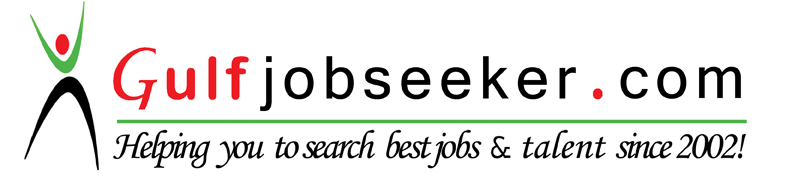 Whats app  Mobile:+971504753686 Gulfjobseeker.com CV No:1567548E-mail: gulfjobseeker@gmail.comLogistics  Executive with 5 Years of ExperienceSUMMARYCompetent professional with over 5 years of experience in various field of logistic from yard Management distribution, delivery &warehouse management.Currently Working as Logistics Executive with Sports corner, Qatar - managing Ecommerce warehouse and delivery coordination.Worked as a Team Lead with Amazon Logistics for one and half years, and as a Logistics Supervisor with Wallenius Wilhelm Sen Logistics for almost two years and as a Warehouse Operative (Internship) with TNT Logistics at U. K for four months. And also have personal business experience with over year as a distributor of Pidilite products.Conversant with MS Office (Word, Excel, Power Point), SOLVE, COMP, RETAIL PRO M POS, Barcode printer ((ERP tools).5s and 4m standards implementation and training coordination and 5 y and fish bone usage in terms of situation analysis and kaizen implementation. Managed a team of 70 + delivery executives and drivers (Team Management) and also an expertise in handling both Administration and operation (shipment receive/stacking/delivery), cash handling, and roaster creation.WORK EXPERIENCE:Employer:  SPORTS CORNER, QATAR                                                                       July'15 to till nowDesignation:  Logistics Executive     Manages the elements of the warehouse fulfillment operations ensuring that picking, packing and shipping of orders in completed in an effective and efficient manner consistent with our customer service standardsAssists with establishing and updating Standard Operating Procedures.Maintains a complete understanding of current software systems used to pick, pack and ship products Effectively communicates with customer service to meet and or exceed customer expectations.Prepare schedules for team members and adjusts as necessary.Ensures continuous communication and coordination with receiving and picking areas..Co-ordinate with 3PL and internal departments for shipping arrangement;Preparing weekly  reports of Inventory, delivery  as requested;Perform any ad-hoc duties or projects as assigned by the Management.Employer:  TEAMLEAD, AMAZON LOGISTIC INDIA                                               Feb'14 to June 15Designation:  Delivery Center Team Lead (AM level).Ensure enough bandwidth in territorial delivery team to ensure peak time delivery managementEngage closely with the delivery team including associates, developing and maintaining a highly motivated and performance driven team. Continuously improve the delivery process and attain a sustained level of delivery performance, through process and training improvements. Initiates improvements to enhance quality. Standards, reduce waste, and eliminate unnecessary work.Analysis of the data reports to identify performance bottlenecks and improve performanceImplement the formal process control and process improvement mechanisms such as KaizenEmployer: WALLENIUS WILHELMSEN LOGISTICS, INDIA                                        Jul'13 to Jan'14Designation:  LOGISTICS SUPERVISORManage day to day activities in plant yard and ensuring smooth operation as per SOS provided.Ensure effective quality inspections at receiving area, yard, standby area, retrofit area & PDI area by skilled inspectors and correct labelling of Domestic and Export cars.Ensure that the SOS for driving (Car Movement) and bay parking for storage or direct to standby are followed correctly.Ensuring invoiced cars being quality inspected and loaded in Trailers/ Trucks within the lead time.Recruit and train Inspectors, Drivers, car washers, repair men, helpers, scanners, location updaters as per company policy.Ensure effective & timely 3 point inspections and updating of actual location within compound in SOLVEPropagate WWL Way of Working, 5S, WWL Values, Environmental awareness  and Kaizen activities in the workplaceGenerate weekly report on yard issues for kaizen meetingEmployer    : TNT, UK.                                                                                                      Sep'11 to Jan'12Designation:  Warehouse Operative. (Internship)Loading and unloading of shipments from the allocated container bays.Segregating the shipments according to county wise and placing them in pallets.Label pasting on each shipments.Scanning the shipments and loading them in the conveyor.Reporting to Line manager about how many shipments has been scanned and checking them with system.Employer: Pidilite Industries, India                                                                               Jul'09 to Sep'10Designation: DistributorOversee storage and distribution of the productsMonitor stock control and transportation of products to the customersMaintain 5S in storage area and ensure cleanliness Plan and arrange logistics required shipments and invoice preparation.Periodic inventory check and stock taking every year.Ensure effective and timely implementation of all logistics daily operational goals, including Shipping Functions and Inventory Management.PROFESSIONAL VALUE ADDITION“MAKING A DIFFERENCE” AWARD WINNER- At Amazon for process improvement that optimized present state of operations and exceeded the KPI fixed for Delivery of Products for customer with minimal manpower.Certified Trainer – At Amazon trained about 400 + employees at operational levelSearch Engine Optimization (SEO) - supported to launch a new business in my present role through Directory Submission.Open cart software-   (Back End) supported web developer in terms of developing website with nil error for inventory integration.Supported our Customer Engagement Team by updating Digital signage’s (Navouri) in all our retail Stores.SKILL SET: Logistics Management (Inbound / Outbound)Material ManagementYard ManagementWork PlanningCustomer SatisfactionTime ManagementLANGUAGE SKILLS:Fluent in English- Scored overall 6.5 bands in IELTSFluent in HindiTamil NativeAVAILIABILITY:Willing to relocate immediately.Possess no bond with the current employerReady to attend the interview (Telephonic, Skype)PERSONAL DETAILS: